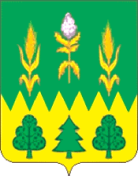 РОССИЙСКАЯ ФЕДЕРАЦИЯОРЛОВСКАЯ ОБЛАСТЬАДМИНИСТРАЦИЯ ДМИТРОВСКОГО РАЙОНАПОСТАНОВЛЕНИЕ24 мая 2022 года	№ 232          г. ДмитровскО проведении открытого аукциона по продаже муниципального имущества, находящегося в муниципальной собственности Дмитровского района Орловской областиРуководствуясь Федеральным законом «Об общих принципах организации местного самоуправления в Российской Федерации» от 06.10.2003 №131-ФЗ, Федеральным законом от 21.12.2001 №178-ФЗ «О приватизации государственного и муниципального имущества», Положением об организации и проведении продажи государственного или муниципального имущества в электронной форме, утвержденным постановлением Правительства Российской Федерации от 27 августа 2012 года № 860, Положением об отдельных правоотношениях, связанных с приватизацией муниципального имущества муниципального образования Дмитровский район Орловской области, утвержденным решением Дмитровского районного Совета народных депутатов от 23.08.2021 года №10-РС/65, решением Дмитровского районного Совета народных депутатов от 28.04.2022 года №4-РС/10 «О внесении изменений и дополнений в решение Дмитровского районного Совета народных депутатов от 27.01.2022г. №7-РС/6 «О прогнозном плане приватизации муниципального имущества Дмитровского района на 2022год», администрация Дмитровского района постановляет:1. Объявить аукцион по продаже муниципального имущества Казны Дмитровского района Орловской области открытого по составу участников и форме подачи предложений о цене: Лот 1 – здание, назначение: нежилое здание, площадью 1062,7кв.м., количество этажей: 2, в том числе подземных 0, адрес (местоположение) объекта: Орловская область, район Дмитровский, с.Балдыж, кадастровый номер 57:07:0840101:144; - здание котельной, назначение: нежилое, 1-этажный (подземных этажей – 0), общая площадь 105кв.м., адрес (местонахождение) объекта: Орловская область, р-н Дмитровский, с/п Горбуновское, с.Балдыж, д.3а, кадастровый номер 57:07:0840101:141; - подвал, назначение: нежилое, 1-этажный (подземных этажей – 1), общая площадь 12,7кв.м., адрес объекта: Российская Федерация, Орловская область, р-н Дмитровский, с.Балдыж, кадастровый номер 57:07:0840101:107; - туалет, назначение: нежилое, 1-этажный (подземных этажей – 0), общая площадь 30,3кв.м., адрес объекта: Орловская область, р-н Дмитровский, с.Балдыж, кадастровый номер 57:07:0840101:176, с земельным участком под вышеуказанными объектами недвижимости, категория земель: земли населенных пунктов, разрешенное использование: для размещения и обслуживания нежилого здания, площадью 9220кв.м., адрес (местонахождение) объекта: Российская Федерация, Орловская область, р-н Дмитровский, с/п Горбуновское, с.Балдыж, кадастровый номер 57:07:0840101:200. Установить начальную цену продажи имущества в размере: 947 200, 00 (девятьсот сорок семь тысяч двести рублей 00 копеек) рублей (с учетом НДС 20%), 881 000,00 (восемьсот восемьдесят одна тысяча 00 копеек) рублей (без учета НДС 20%), в том числе: здание площадью 1062,7кв.м.  – 285 600,00 (двести восемьдесят пять тысяч шестьсот рублей 00 копеек (с учетом НДС 20%) рублей, 238 000,00 (двести тридцать восемь тысяч рублей 00 копеек) рублей (без учета НДС 20%); здание площадью 105кв.м. – 68 400,00 (шестьдесят восемь тысяч четыреста рублей 00 копеек) рублей (с учетом НДС 20%), 57 000,00 (пятьдесят семь тысяч рублей 00 копеек) рублей (без учета НДС 20%); подвал площадью 12,7 кв.м.  – 30 000,00 (тридцать тысяч рублей 00 копеек (с учетом НДС 20%) рублей, 25 000,00 (двадцать пять тысяч рублей 00 копеек) рублей (без учета НДС 20%); туалет площадью 30,3 кв.м.  – 13 200,00 (тринадцать тысяч двести рублей 00 копеек (с учетом НДС 20%) рублей, 11 000,00 (одиннадцать тысяч рублей 00 копеек) рублей (без учета НДС 20%); земельный участок – 550 000 (пятьсот пятьдесят тысяч рублей 00 копеек) рублей, НДС не облагается.Начальная цена продажи определена на основании отчета №445/2022 об оценке рыночной стоимости объектов, выполненного частнопрактикующим оценщиком Медведевым С.Л., от 08.04.2022г.Размер задатка установить в размере 20% от начальной цены продажи, шаг аукциона - 5% от начальной цены продажи. 2. Отделу по управлению муниципальным имуществом Дмитровского района (Абрамова В.И.) осуществить необходимые действия по исполнению настоящего постановления.3. Настоящее постановление вступает в силу со дня его подписания, подлежит размещению на официальном сайте администрации Дмитровского района, на официальном сайте Российской Федерации для размещения информации о проведении торгов www.torgi.gov.ru в информационно-телекоммуникационной сети «Интернет».Глава Дмитровского района							  С. А. Козин